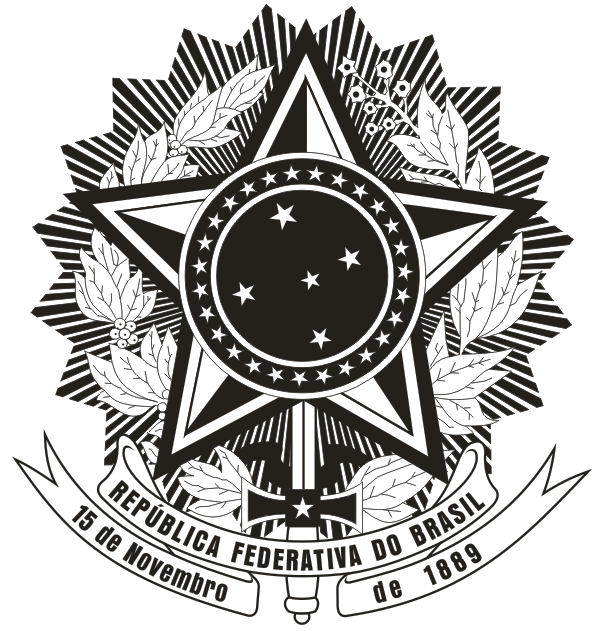 MINISTÉRIO DA EDUCAÇÃOUNIVERSIDADE FEDERAL DE SANTA CATARINACENTRO DE CIÊNCIAS DA SAÚDEPROGRAMA DE PÓS-GRADUAÇÃO EM NUTRIÇÃOANEXO 01 - FORMULÁRIO PARA RECURSOS – EDITAL ANO 2021 – Turma 2021.Nome candidato (a): 					CPF:Nível (ME/DO):						Etapa da Seleção: Justificativa do CandidatoA interposição de Recurso deve seguir as orientações do Edital de SeleçãoAnexar comprovante(s) da justificativaData: ____/____/_______				________________________________                                                        Assinatura do Candidato	